02.03.2018г. на отделении «ОиПП» проведены классные часы в группах 104, 205.Тема классного часа: «Женский День».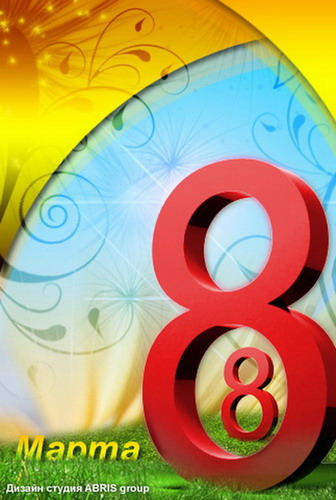 Впервые «день 8 марта» в России праздновался в 1913 году в Санкт-Петербурге, как популярное мероприятие западного общества.В 1921 году по решению 2-й Коммунистической женской конференции было решено праздновать Международный женский день 8 марта в память об участии женщин в демонстрации в Петербурге 8 марта (23 февраля по старому стилю) 1917 года, как одному из событий, предшествовавших Февральской революции. С 1966 года, в соответствии с Указом Президиума Верховного Совета СССР от 8 мая 1965 года, Международный женский день стал праздником и нерабочим днем. Постепенно в СССР праздник полностью потерял политическую окраску и привязку к борьбе женщин против дискриминации, став «днём всех женщин». Данное мероприятие провела библиотекарь Коваленко Л.Н. Во время проведения классного часа  использовались такие методы как: показ презентации.